Úkol 6. – Najdi doma na každé písmenko věc a napiš ji. Může to být cokoliv – věc, jméno, jídlo, pití…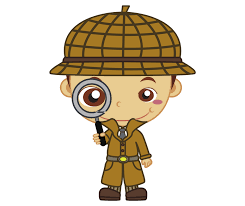 A_____________			M___________________B_____________			N___________________C______________			O___________________D______________			P___________________E______________			R___________________F______________			Ř___________________G______________			S___________________H______________			Š___________________CH_____________			T___________________I______________			U___________________J______________			V___________________K______________			Z___________________L______________Ještě jeden úkol na závěr. Napiš, která písmenka v abecedě chybí.  